Всероссийская Ассоциация акушерских анестезиологов-реаниматологов при поддержке Министерства здравоохранения Самарской области  проводит для врачей службы родовспоможения, а также для врачей анестезиологов реаниматологов 49-ый Всероссийский образовательный форум «Теория и практика  анестезии  и  интенсивной  терапии  в  акушерстве  и  гинекологии» 31 марта-01 апреля 2016 года.Место проведения мероприятия: Самарская область, г. Тольятти, бульвар Здоровья, д.25, ГБУЗ СО «Тольяттинская городская клиническая больница №5» (малый конференц-зал административного корпуса).Регистрация участников Форума 31 марта 2016 года  в 9.00.Для участия в Форуме просим  Вас командировать врачей акушеров – гинекологов, анестезиологов – реаниматологов. Участие в Форуме  бесплатное.Более подробную информацию о Форуме Вы можете найти на сайте: www.arfpoint.ru.Каждый делегат получает свидетельство, предоставленное Координационным советом по развитию непрерывного медицинского и фармацевтического образования Министерства здравоохранения Российской Федерации, о присвоении ему 12 баллов (кредитов).Приложение: Рабочая программа Форума.Руководитель управления организации медицинской помощи женщинам и детям 	                                       		В.А. ПономаревТОЛЬЯТТИ31 марта 2016 г. (четверг)01 апреля 2016 г. (пятница)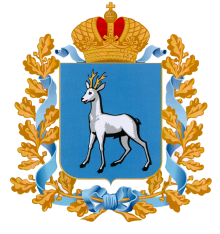 МИНИСТЕРСТВО ЗДРАВООХРАНЕНИЯ САМАРСКОЙ ОБЛАСТИ(Минздрав Самарской области)443020, г. Самара, ул. Ленинская, 73тел. (846) 332-93-09, факс (846) 332-93-30ИНН 6315800971, КПП 631701001_22.03.2016_____№___30-05-03/81___на №_____________от  ______________Руководителямучреждений здравоохраненияСамарской областиВремяТемаДокладчикКомментарии09:00-10:00Регистрация участников10:00-10:15Открытие 49-го Форума. Вступительное слово предоставляется:- Главному врачу ГБУЗ СО "Тольяттинская городская клиническая больница № 5", к.м.н., Заслуженному врачу РФ, Председателю комитета по местному самоуправлению, члену комитета по здравоохранению, демографии и социальной политике Самарской Губернской Думы Николаю Альфредовичу Ренцу;- Главному внештатному специалисту Министерства здравоохранения Самарской области по акушерству и гинекологии, д.м.н., профессору, заведующей кафедрой акушерства и гинекологии ИПО ГБОУ ВПО «Самарский государственный университет» Министерства здравоохранения РФ Наталье Владимировне Спиридоновой;- Заведующей кафедрой анестезиологии, реаниматологии и скорой медицинской помощи ИПО ГБОУ ВПО «Самарский государственный университет» Министерства здравоохранения РФ, д.м.н., профессору, члену-корреспонденту РАЕН,  Главному внештатному специалисту Министерства здравоохранения Самарской области по скорой медицинской помощи Инне Георгиевне ТрухановойОткрытие 49-го Форума. Вступительное слово предоставляется:- Главному врачу ГБУЗ СО "Тольяттинская городская клиническая больница № 5", к.м.н., Заслуженному врачу РФ, Председателю комитета по местному самоуправлению, члену комитета по здравоохранению, демографии и социальной политике Самарской Губернской Думы Николаю Альфредовичу Ренцу;- Главному внештатному специалисту Министерства здравоохранения Самарской области по акушерству и гинекологии, д.м.н., профессору, заведующей кафедрой акушерства и гинекологии ИПО ГБОУ ВПО «Самарский государственный университет» Министерства здравоохранения РФ Наталье Владимировне Спиридоновой;- Заведующей кафедрой анестезиологии, реаниматологии и скорой медицинской помощи ИПО ГБОУ ВПО «Самарский государственный университет» Министерства здравоохранения РФ, д.м.н., профессору, члену-корреспонденту РАЕН,  Главному внештатному специалисту Министерства здравоохранения Самарской области по скорой медицинской помощи Инне Георгиевне Трухановой10:15-10:35Эволюция концепций отделения анестезиологии-реанимации межрайонного перинатального центра. 20-лет в строюВартанов Владимир Яковлевич (Тольятти), Хуторская Наталья Николаевна (Тольятти)2010:35-10:55Особенности анестезии  у онкогинекологических больныхСтадлер Владимир Владимирович (Самара)2010:55-11:15Некоторые итоги работы акушерской реанимационной бригады санитарной авиации. Ее роль в снижении материнских и перинатальных потерьМишина Елена Анатольевна(Самара)2011:15-11:30Перерыв. Осмотр выставки1511:30-12:10Общая анестезия операции кесарева сечения. Клинические рекомендацииШифман Ефим Муневич (Москва)40 Кредит12:10-12:50Синдром полиорганной недостаточности в акушерстве - миф или реальность?Гридчик Ирина Евгеньевна (Москва)40 Кредит12:50-13:30Тромбопрофилактика периоперационнго периода операции кесарево сечениеШифман Ефим Муневич (Москва)40 Кредит13:30-14:15Кофе-пауза45 обед14:15-14:35Острый гнойный пиелонефрит и беременность. Стратегия и тактика веденияКругова Лидия Владимировна (Тольятти), Хуторская Наталья Николаевна (Тольятти)2014:35-15:05Профилактика осложнений инфузионно-трансфузионной терапииМаршалов Дмитрий Васильевич (Саратов)30 Кредит15:05-15:35Острая почечная недостаточность в акушерской практикеБаялиева Айнагуль Жолдошевна (Казань)30 Кредит15:35-16:05Акушерские осложнения и внутрибрюшная гипертензия. От теории к практикеМаршалов Дмитрий Васильевич (Саратов)3016:05-16:45Судороги во время беременностиШифман Ефим Муневич (Москва)40 Кредит16:45-17:00Подведение итогов дня15ВремяТемаДокладчикКомментарии09:30-10:00Регистрация новых участников10:00-10:30Тромбопрофилактика в акушерстве. Кому, когда и сколько?Куликов Александр Вениаминович(Екатеринбург)30Кредит10:30-11:10Тромботические микроангиопатии в акушерской практикеКоротчаева Юлия Вячеславовна (Москва)40  Кредит11:10-11:40ДВС-синдром и коагулопатия при кровопотереКуликов Александр Вениаминович(Екатеринбург)30 Кредит11:40-11:55Перерыв. Осмотр выставки1511:55-12:35Интенсивная терапия массивной кровопотери в акушерстве: только то, что не вызывает сомненийШифман Ефим Муневич (Москва)40 Кредит12:35-13:05Утеротоники - пользаКуликов Александр Вениаминович(Екатеринбург)3013:05-13:35Утеротоники - проблемыШифман Ефим Муневич (Москва)3013:35-14:20Кофе-пауза45 обед14:20-15:00Аспекты безопасности при инвазивных манипуляциях в анестезиологииЗаболотский Дмитрий Владиславович (Санкт-Петербург) 40 Кредит15:00-15:45Септический шок в акушерстве Куликов Александр Вениаминович(Екатеринбург)45 Кредит15:45-16:00Подведение итогов15